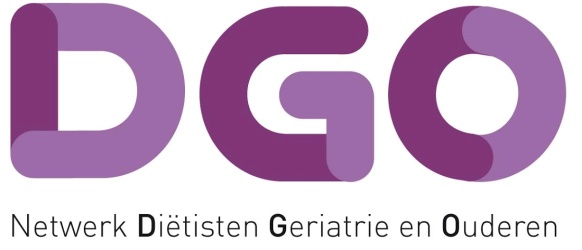 DGOIBAN nummer NL 15 INGB 0002961936BIC CODE INGBNL2AKvK: 30232044Factuur Lidmaatschap 2019Naam lid	:Adres	:Woonplaats	:Datum: Aantal	Omschrijving	Prijs	BTW%	Netto prijs1	Contributie lidmaatschap (niet NVD lid)	90,00	0,00	90,00		Subtotaal:		90,00		BTW		  0,00				__________		Totaal		90,00Dit bedrag is met incasso geïncasseerd in juli 2019